Secretaria Municipal de Educação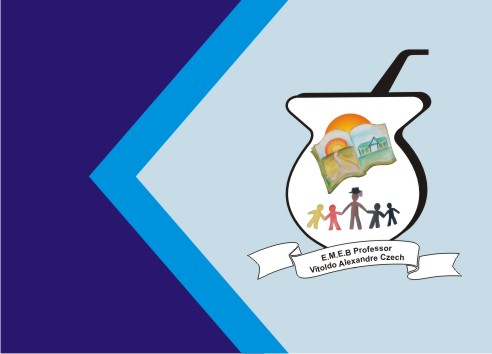 E.M.E.B. Professor Vitoldo Alexandre CzechDiretora: Lucélia Aparecida GabrielliAssessora Pedagógica: Maria Claudete T. GervásioAssessora Administrativa: Rosane Eva BuccoProfessor: Claiton Antonio PereiraDisciplina: Educação Física 14/09/2020Atividade de embaixadinhaCiclo 2 – 3º/ 4º e 5º anosHabilidade:(EF35EF01) Experimentar e desfrutar de brincadeiras e jogos populares do Brasil e do mundo, incluindo aqueles de matriz indígena e africana, e recriá-los, valorizando a importância desse patrimônio histórico cultural.Desenvolver a capacidade de interpretar, compreender e desenvolver as regras dentro de jogos e brincadeiras.Desenvolver a iniciativa de organizar de forma autônoma atividades corporais simples nos jogos e brincadeiras.Brincar livremente e atribuindo sentido as brincadeiras.Prática pedagógica: O aluno deve ter em mãos uma sacola plástica sem furos. Deve amarrar a sacola de um jeito que ela fique bem cheia. O objetivo é que o aluno fique batendo na sacola sem a deixar cair no chão e sem encostar as mãos na mesma. Se estiver muito difícil de realizar a atividade, pode estar usando as mãos para não deixar cair à sacola.Duração: 30 min.Avaliação:A avaliação será diagnóstica.Materiais: Sacola plástica.Atividade disponível no link:https://www.youtube.com/watch?v=uRruPHWDgxY